GRAMMAR 001Direct / Indirect Object I. A direct object is a noun or pronoun that receives the action of a verb.Daniel fixes computers.                               (Direct Object) Try this way when you want to know the direct object in the above sentence: 1) First, find the subject and verb in the sentence. The subject in the above sentence is “Daniel” and the verb is “fixes.” 2) Now ask yourself the questions what? Or Whom? About the verb “fixes.” 3) What does the subject, Daniel, fix? Daniel fixes computers.II. An indirect object is a noun or pronoun which the action is done for. Sometimes a direct object is exactly before an indirect object. Daniel fixes computers for his family.                                   (Indirect Object)1) First, find the subject (Daniel) and the verb (fixes). 2) Now ask yourself the questions To Whom? To What? For Whom? Or For What? About the subject and verb. 3) For whom does the subject, Daniel, fix computers? Daniel fixes computers for his family. **An indirect object may also come before the direct object.Daniel fixes for his family computers.Susan gave me her notes. (To whom did Susan give her notes? ………….)                   (Indirect Object)Susan gave her notes to me. In the following exercise, underline the direct objects once and underline the indirect objects twice. **Not all sentences will contain direct and indirect objects. 1) We ate meat for dinner. 2) Rain and mud covered the streets. 3) She gives dancing lessons to Ahlam. 4) Everyone loves candy. 5) The teacher gave us an assignment. 6) The children are playing. 7) I brought a balloon to Jamil. 8) Can you send me a letter? 9) The baby needs a nap. 10) The students asked the teacher many questions. 11)  I lent Ahmed my pen.12) Jawahir baked us a vegetable pizza.13) Every Monday morning, their parents hand them their money for the week.
14) Saleem bought his grandfather a book for the Eid.Test Yourself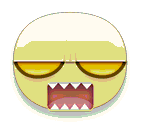 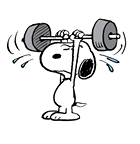 I promised to deliver   . (parcel/the/her)We have already shown   . (the/Mrs. Clark/to/project)We will write   . (letter/a/John)I can lend   . (book/her/the)They will immediately send   . (a/us/to/fax)Keep   . (place/her/the/for)They've bought   . (daughter/new/a/flat/their)Show   . (to/his/him/room)You should give   . (of/your/a/teacher/bunch/flowers)My mum made   . (for/cake/me/a/huge)Did you send Mary the postcard? - Yes, I sent   . (her/it)Go to bed, Sam! - Mum, I can't sleep. Will you read   ? (me)You should offer them your car. - But I've already offered   . (them/it)Why don't we bring them some sandwiches? - You can't bring   . (Our children/sandwiches). They won't eat them.Has Rosy seen these photos? - Yes, I have already shown   . (her)Please, give me your telephone number. - Sorry. I can't give   . (You/it).Will you write him an e-mail? - I think I should write  as soon as possible. (him)Have you heard the story? - No, I haven't. Please, tell   . (me)Did you give her the parcel? - No, she wasn't at home. But I'll give  tomorrow. (her/it)Could you send it to Vince, please? - I can't send   . (Vince/the message). He is at school.What did you do? Can you tell me it?  ?What did you do? Can you tell me it?  ?He wrote to Dan a letter. He wrote to Dan a letter. They gave a lot of presents Simon. They gave a lot of presents Simon. This picture is so nice. - Can you show to me?  ?This picture is so nice. - Can you show to me?  ?I have brought for your sister this book. I have brought for your sister this book. Please, will you pass me it?  ?Please, will you pass me it?  ?I'm looking forward to your reply. Write me soon. I'm looking forward to your reply. Write me soon. Grandma, could you read me?  ?Grandma, could you read me?  ?Don't smoke anymore. Will you promise to me?  ?Don't smoke anymore. Will you promise to me?  ?